國際佛光會中華總會2022年9〜10月份督導委員會週知訊息【提  案】案    由：督導委員會「回顧與展望」案，提請討論。說    明：為促進會務推展，提昇督導向心力、凝聚共識，可藉由「回顧與展望」分享與交流，回顧過去，展望未來。藉此檢視2022年之學習與成長，並規劃2023年學習重點。辦    法：日期：2022年9月1日至2022年10月31日。可結合督導委員會進行，邀請督導踴躍交流與分享。請於分享圓滿7日內，回傳督導委員會「自我檢視表」（附件1）至e-mail信箱：bliaroc@blia.org.tw。執行辦法：（請具體說明）會務宣導一、【輔導會員大會記錄表】若有擔任會員大會上級指導者，請於輔導分會後5日內，至「佛光會會務系統」填寫紀錄表。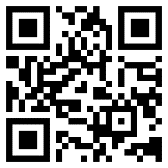     網址：https://record.blia.org.tw/二、【2023年人間佛教宣講員考核】鼓勵督導報名加入弘法者的行列、宣揚人間佛教理念，以佛法滋潤人心，開啟生命般若智慧。（附件2）三、【e起復蔬・全民相挺】持續推動「e起復蔬・全民相挺」讓愛流轉，鼓勵會員大眾，邀請親朋好友，相挺「蔬食地圖」餐廳，並持續關心復蔬店家，相挺「來呷飯」、「請呷飯」等。請務必進入蔬食地圖網站，輸入相關訊息，並記得選取「所屬分會」，以利後台統計數據。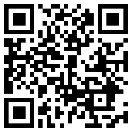 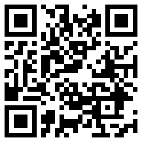 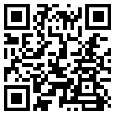 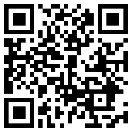 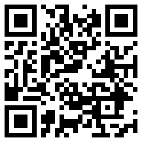 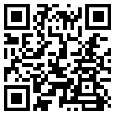 四、【環保與心保】：   （一）持續支持「T-Earth森众計劃」分會以及個人贊助皆1,500元/棵（包含行政規劃、物種採集、育苗、現地整備、移植、種植以及護理等），隨喜贊助「地球永續計劃」如：VEGRUN復蔬公益路跑、綠蔬食評鑑、聯合國際氣候峰會競賽、綠色永續創新培訓營⋯等。（本案限佛光會會內，不對外募款）   銀      行：上海商業儲蓄銀行（代碼011）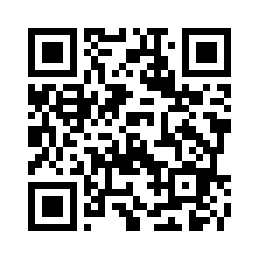          分        行：永吉分行         帳戶名稱：財團法人綠色公益基金會         帳戶號碼：81203 0000 16995         請於匯款後，來電通知或加入綠色公益官方LINE（ID : @ipuregreen）   （二）有鑒於地球暖化等諸多問題，本會自2018年起發動「環保與心保」系列活動，期許以實際行動影響更多人用蔬食凝聚善美力量，共同為延續地球之生命而努力。請宣導並廣邀各界人士參與「蔬食A計劃—世界地球日全球蔬食一日」活動。線上表單網址如下：http://59.124.115.5:888/veggie/TW/submit.html?chapter=A888（A888請變更為自己分會的代碼），以累積分會響應人數，並於年底大會頒發獎狀表揚優秀分會。